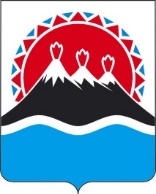 РЕГИОНАЛЬНАЯ СЛУЖБА ПО ТАРИФАМ И ЦЕНАМ КАМЧАТСКОГО КРАЯПОСТАНОВЛЕНИЕ                   г. Петропавловск-КамчатскийВ соответствии с Федеральными законами от 27.07.2010 № 190-ФЗ «О теплоснабжении», от 07.12.2011 № 416-ФЗ «О водоснабжении и водоотведении», постановлениями Правительства Российской Федерации от 22.10.2012 № 1075 «О ценообразовании в сфере теплоснабжения», от 13.05.2013 № 406 «О государственном регулировании тарифов в сфере водоснабжения и водоотведения», от 30.04.2014 № 400 «О формировании индексов изменения размера платы граждан за коммунальные услуги в Российской Федерации», приказами ФСТ России от 13.06.2013 № 760-э «Об утверждении Методических указаний по расчету регулируемых цен (тарифов) в сфере теплоснабжения», Приказ ФСТ России от 07.06.2013 N 163 "Об утверждении Регламента открытия дел об установлении регулируемых цен (тарифов) и отмене регулирования тарифов в сфере теплоснабжения", от 27.12.2013 № 1746-э «Об утверждении Методических указаний по расчету регулируемых тарифов в сфере водоснабжения и водоотведения», от 16.07.2014 № 1154-э «Об утверждении Регламента установления регулируемых тарифов в сфере водоснабжения и водоотведения», Закон Камчатского края от 26.11.2021 N 5 (ред. от 29.07.2022) "О краевом бюджете на 2022 год и на плановый период 2023 и 2024 годов", постановлением Правительства Камчатского края от 19.12.2008 № 424-П «Об утверждении Положения о Региональной службе по тарифам и ценам Камчатского края», протоколом Правления Региональной службы по тарифам и ценам Камчатского края от 24.10.2022 № ххх, на основании обращений МУП ПКГО «ТЭСК» потребителям Петропавловск-Камчатского городского округа от 29.04.2022 № 814, №815.ПОСТАНОВЛЯЮ:1. Утвердить производственную программу МУП ПКГО «ТЭСК» по оказанию услуг горячего водоснабжения в закрытой системе горячего водоснабжения в Петропавловск-Камчатском городском округе на 2023 год согласно приложению 1.2. Утвердить и ввести в действие с 01 января 2023 года по 31 декабря 2023 года тарифы на горячую воду в закрытой системе горячего водоснабжения, поставляемую МУП ПКГО «ТЭСК» потребителям Петропавловск-Камчатского городского округа, с календарной разбивкой согласно приложению 2.3. Настоящее постановление вступает в силу с 01 декабря 2022 года.Производственная программа МУП ПКГО «ТЭСК» на оказание услуг горячего водоснабжения в закрытой системе горячего водоснабжения потребителям Петропавловск-Камчатского городского округа, на 2023 годРаздел 1. Паспорт производственной программыРаздел 2. Обеспечение прогнозируемого объема и качества услугРаздел 3. План мероприятий по повышению эффективности деятельности организации коммунального комплексаРаздел 4. Расчет финансовых потребностей*  средневзвешенные значения по году с учетом долевого распределения объемных тарифных показателей по полугодиям.** тариф на горячее водоснабжение для населения устанавливается с учетом установленного льготного тарифа на тепловую энергию на нужды горячего водоснабжения для населения и исполнителей коммунальных услуг для населения. Компенсация разницы между экономически обоснованным и льготным тарифом на тепловую энергию для населения и исполнителей коммунальных услуг для населения осуществляется путём предоставления субсидии за счёт средств краевого бюджета на компенсацию стоимости тепловой энергии, поставляемой населению и исполнителям коммунальных услуг для населения на нужды горячего водоснабжения".Раздел 5. График реализации мероприятий производственной программыРаздел 6. Плановые значения показателей надежности, качества и энергетической эффективности объектов централизованных систем водоснабженияРаздел 7. Расчет эффективности производственной программыРаздел 8. Отчет об исполнении производственной программы за истекший период регулированияРаздел 9. Мероприятия, направленные на повышение качества обслуживания абонентовПриложение 2к постановлению Региональной службы по тарифам и ценам Камчатского края от 24.10.2022 № XXXТарифы на горячую воду в закрытой системе горячего водоснабжения, поставляемую МУП ПКГО «ТЭСК» потребителям Петропавловск-Камчатского городского округа, на 2023 годЭкономически обоснованный тариф для прочих потребителей (тарифы указываются без НДС)Экономически обоснованный тариф для населения (тарифы указываются с учетом НДС)*Льготный (сниженный) тариф для населения и исполнителей коммунальных услуг для населения (тарифы указываются с учетом НДС)** Выделяется в целях реализации пункта 6 статьи 168 Налогового кодекса Российской Федерации (часть вторая).Примечание: приказом Министерства жилищно-коммунального хозяйства и энергетики Камчатского края от 30.11.2015 № 596 «Об утверждении нормативов расхода тепловой энергии, используемой на подогрев холодной воды для предоставления коммунальной услуги по горячему водоснабжению в Петропавловск-камчатском городском округе Камчатского края » утвержден норматив расхода тепловой энергии, используемой на подогрев холодной воды для предоставления коммунальной услуги по горячему водоснабжению МУП ПКГО «ТЭСК» в Петропавловск-Камчатском городском округе. В соответствии с пунктом 42 Правил предоставления коммунальных услуг собственникам и пользователям помещений в многоквартирных домах и жилых домов, утвержденных постановлением Правительства Российской Федерации от 06.05.2011 № 354, расчетная величина тарифа на горячую воду в закрытой системе теплоснабжения (горячее водоснабжение) населению и исполнителям коммунальных услуг для населения с учетом вида благоустройства и с учетом НДС составляет:24.10.2022№[Номер документа]Об установлении тарифов на горячую воду в закрытой системе горячего водоснабжения, поставляемую МУП ПКГО «ТЭСК» потребителям Петропавловск-Камчатского городского округа, на 2023 годВременно исполняющий обязанности руководителя [горизонтальный штамп подписи 1]В.А. ГубинскийПриложение 1к постановлению Региональной службы по тарифам и ценам Камчатского края от 24.10.2022 № XXX№ п/пРегулируемая организация, в отношении которой разработана производственная программаУполномоченного органа, утверждающий производственную программуПериод программы1.Наименование полное / сокращенноеМУП Петропавловск-Камчатского городского округа«ТеплоЭлектроСетевая Компания» / МУП ПКГО «ТЭСК»Региональная служба по тарифам и ценам Камчатского края2023 год2. Юридический адресул. Владивостокская, д. 29, нежилые пом. поз. 24-40, г. Петропавловск-Камчатский, Камчатский край, 683024 / ул. Владивостокская, д. 29, нежилые пом. поз. 24-40, г. Петропавловск-Камчатский, Камчатский край, 683024Ленинградская ул., 118,г. Петропавловск-Камчатский, 6830032023 год№ п/пПоказатели производственной деятельностиЕд. измерения20222022Период регулированияПериод регулированияПериод регулирования№ п/пПоказатели производственной деятельностиЕд. измеренияУтверждено РСТОжидаемое2023 01.01.2023-30.06.202301.07.2023-31.12.2023123456781.Показатели эффективностиПоказатели эффективностиПоказатели эффективностиПоказатели эффективностиПоказатели эффективностиПоказатели эффективностиПоказатели эффективности1.1.Объем реализации услуг, в т. ч. по потребителям:тыс. куб. м.64,70064,70035,25329,4471.1.1. - населению тыс. куб. м.64,70064,70035,25329,4471.1.2. - бюджетным потребителямтыс. куб. м.1.1.3. - прочим потребителямтыс. куб. м.2.Технологические показатели работы системы горячего водоснабжения (заполняется в отношении организаций, оказывающих услуги в сфере водоснабжения)Технологические показатели работы системы горячего водоснабжения (заполняется в отношении организаций, оказывающих услуги в сфере водоснабжения)Технологические показатели работы системы горячего водоснабжения (заполняется в отношении организаций, оказывающих услуги в сфере водоснабжения)Технологические показатели работы системы горячего водоснабжения (заполняется в отношении организаций, оказывающих услуги в сфере водоснабжения)Технологические показатели работы системы горячего водоснабжения (заполняется в отношении организаций, оказывающих услуги в сфере водоснабжения)Технологические показатели работы системы горячего водоснабжения (заполняется в отношении организаций, оказывающих услуги в сфере водоснабжения)Технологические показатели работы системы горячего водоснабжения (заполняется в отношении организаций, оказывающих услуги в сфере водоснабжения)2.1.Доля воды, отпущенной по показаниям приборов учета%1001001001001002.2.Удельное потребление воды населениемкуб. м/час7,396,827,397,387,39№ п/пНаименование мероприятия Финансовые потребности на реализацию мероприятий, тыс. руб.Ожидаемый эффектОжидаемый эффект№ п/пНаименование мероприятия Финансовые потребности на реализацию мероприятий, тыс. руб.наименование показателятыс. руб./%123451.Мероприятия по капитальному ремонту2.Мероприятия по реконструкции3.Иные мероприятия, направленные на совершенствование организации производства4.Мероприятия по энергосбережению и повышению энергетической эффективности5.Итого:№ п/пНаименование мероприятияЕд. измеренияФинансовые потребности на реализации производственной программыФинансовые потребности на реализации производственной программыФинансовые потребности на реализации производственной программыФинансовые потребности на реализации производственной программы№ п/пНаименование мероприятияЕд. измерения2023 год01.01.2023 – 30.06.202301.07.2023 – 30.12.202301.07.2023 – 30.12.202301.07.2023 – 30.12.20231234561.Затраты, относимые на себестоимостьтыс. руб.51 972,2326 530,8525 441,382.Прибыльтыс. руб.3.Рентабельность%4.Бюджетные субсидиитыс. руб.5.Выпадающие доходытыс. руб.6.Итого необходимая валовая выручка ОКК на период регулированиятыс. руб.51 972,2326 530,8525 441,387.Тариф организации коммунального комплексаруб./куб. м.в том числе по потребителям:7.1. - населению компонент на тепловую энергию*руб. / Гкал2 598,712 598,712 598,71компонент на холодную воду*руб./куб. м.52,5751,7153,677.2. - прочим потребителям, в том числе бюджетным потребителямкомпонент на тепловую энергиюруб. / Гкал7 901,737 495,778 605,40компонент на холодную водуруб./куб. м.56,7856,5158,00№ п/пНаименование мероприятийДата начала реализации мероприятийДата окончания реализации мероприятий1.Бесперебойное горячее водоснабжение с использованием закрытой системы водоснабжения01.01.202331.12.2023№ п/пНаименование показателейЕд. изм.Величина показателя№ п/пНаименование показателейЕд. изм.2023 год1.Показатели качества горячей воды:1.1Доля проб горячей воды в сети горячего водоснабжения, не соответствующих установленным требованиям по температуре, в общем объеме проб, отобранных по результатам производственного контроля качества горячей воды%01.2Доля проб горячей воды в сети горячего водоснабжения, не соответствующих установленным требованиям (за исключением температуры), в общем объеме проб, отобранных по результатам производственного контроля качества горячей воды%02.Показатели надёжности и бесперебойного горячего водоснабжения:2.1Количество перерывов в подаче горячей воды, зафиксированных в местах исполнения обязательств организацией, осуществляющей горячее водоснабжение, по подаче горячей воды, возникших в результате аварий, повреждений и иных технологических нарушений на объектах централизованной системы горячего водоснабжения, принадлежащих организации, осуществляющей горячее водоснабжение, в расчёте на протяженность сети горячего водоснабжения в годед./км в год03.Показатели энергетической эффективности использования ресурсов3.1Удельное количество тепловой энергии, расходуемой на подогрев горячей водыГкал/куб.м.0№ п/пНаименование показателейЕд. изм.Значение показателя в базовом периодеПланируемое значение показателя по итогам реализации производственной программы1.Показатели качества горячей воды:1.1Доля проб горячей воды в сети горячего водоснабжения, не соответствующих установленным требованиям по температуре, в общем объеме проб, отобранных по результатам производственного контроля качества горячей воды%01.2Доля проб горячей воды в сети горячего водоснабжения, не соответствующих установленным требованиям (за исключением температуры), в общем объеме проб, отобранных по результатам производственного контроля качества горячей воды%02.Показатели надёжности и бесперебойного горячего водоснабжения:2.1Количество перерывов в подаче горячей воды, зафиксированных в местах исполнения обязательств организацией, осуществляющей горячее водоснабжение, по подаче горячей воды, возникших в результате аварий, повреждений и иных технологических нарушений на объектах централизованной системы горячего водоснабжения, принадлежащих организации, осуществляющей горячее водоснабжение, в расчёте на протяженность сети горячего водоснабжения в годед./км03.Показатели энергетической эффективности использования ресурсов3.1Удельное количество тепловой энергии, расходуемой на подогрев горячей водыГкал/
куб.м.0№ п/пПоказатели эффективности производственной программыЕд. измУтвержденное значение показателя за истекший период регулированияФактическое значение показателя за истекший период регулированиятыс. руб.--№ п/пНаименования мероприятияПериод проведения
мероприятия1.--№ п/пНаименование регулируемой организацииГод (период)В том числеВ том числе№ п/пНаименование регулируемой организацииГод (период)Компонент на холодную воду, руб./куб.мКомпонент на тепловую энергию, руб./Гкал1.МУП ПКГО «ТЭСК»01.01.2023 - 30.06.202353,217 495,772.МУП ПКГО «ТЭСК»01.07.2023 - 31.12.202361,048 605,40№ п/пНаименование регулируемой организацииГод (период)В том числеВ том числе№ п/пНаименование регулируемой организацииГод (период)Компонент на холодную воду, руб./куб.мКомпонент на тепловую энергию, руб./Гкал1.МУП ПКГО «ТЭСК»01.01.2023 - 30.06.202363,858994,922.МУП ПКГО «ТЭСК»01.07.2023 - 31.12.202373,2510326,48№ п/пНаименование регулируемой организацииГод (период)В том числеВ том числе№ п/пНаименование регулируемой организацииГод (период)Компонент на холодную воду, руб./куб.мКомпонент на тепловую энергию, руб./Гкал1.МУП ПКГО «ТЭСК»01.01.2023 - 30.06.202351,712598,712.МУП ПКГО «ТЭСК»01.07.2023 - 31.12.202353,672598,71Тип благоустройстваНорматив расхода тепловой энергии, Гкал на 1 куб. м.Расчетный тариф на горячую воду (с НДС),руб./куб. метр01.01.2023 - 30.06.202301.01.2023 - 30.06.202301.01.2023 - 30.06.2023С неизолированными стояками, с полотенцесушителями0,1004312,6201.07.2023 - 31.12.202301.07.2023 - 31.12.202301.07.2023 - 31.12.2023С неизолированными стояками, с полотенцесушителями0,1004314,58